During the period from 08/01/2015 to 08/31/2015 the Commission accepted applications to assign call signs to, or change the call signs of the following broadcast stations. Call Signs Reserved for Pending Sales Applicants New or Modified Call SignsPUBLIC NOTICE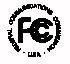 PUBLIC NOTICEReport No. 582Media Bureau Call Sign Actions09/16/2015Call SignServiceRequested ByCityStateFile-NumberFormer Call SignKLFGFMEDUCATIONAL MEDIA FOUNDATIONFORT DODGEIA20150723ABTKIFRKLFHFMEDUCATIONAL MEDIA FOUNDATIONFORT SMITHAR20150723ABUKEAFWBOC-FMFMWBOC, INC.PRINCESS ANNEMDBALH-20150813AAQWOLCWVTXFMVERMONT PUBLIC RADIOCOLCHESTERVT20150415AAEWWPV-FMRow NumberEffective DateCall SignServiceAssigned ToCityStateFile NumberFormer Call Sign108/01/2015KAFNAMSALINE RIVER MEDIA LLCBENTONARKEWI208/01/2015WEOM-LPFLWORLD EVANGELISTIC OUTREACH MINISTRIES, INC.THOMASVILLENCWTZO-LP308/01/2015WJZW-LPFLCHATTANOOGA HISTORICAL FOUNDATION, INC.CHATTANOOGATN20131114ABJNew408/01/2015WTNB-LPFLNEW COVENANT CHRISTIAN ACADEMYEAST RIDGETN20131113BQXNew508/01/2015WTNE-LPFLWORLD HARVEST OUTREACH MINISTRIES INTERNATIONALCLEVELANDTN20131113BTQNew608/01/2015WXDN-LPFLAWAKENING/ART & CULTUREORLANDOFL20131106AJHNew708/01/2015WZNO-LPFLMETROPOLITAN TABERNACLE, INC.CHATTANOOGATN20131113AAWNew808/02/2015WJQJ-LPFLGRACE REDEMPTION CHURCHGATLINBURGTN20131113AUHNew908/02/2015WVMG-LPFLDESTINY LIFE RESOURCES, INC.CHATTANOOGATN20131113ABSNew1008/03/2015KFMY-LDLDONE MINISTRIES, INC.NAMPAID20090825BZDNew1108/03/2015KLZCFMAUDION COMMUNICATIONS, LLCMURRIETACA20091019AFKNew1208/03/2015KYVLFMBICOASTAL MEDIA LICENSES VI, LLCEAGLE POINTORKZZE1308/03/2015WNCM-LPFLNATIONS FOR CHRIST INTERNATIONAL MINISTRIES, INC.ALBANYGA20131021AIMNew1408/03/2015WSJF-LPFLST. JOSEPH'S, SYKESVILLE, ROMAN CATHOLIC CONGREGATION, INCELDERSBURGMD20131115AIENew1508/04/2015KJTJ-LPFLST. JAMES CATHOLIC RADIO OF SIDNEYSIDNEYNEKJAM-LP1608/04/2015KZNO-LPLPBEAR VALLEY BROADCASTING, LLCBIG BEAR LAKECAK06MU1708/04/2015WMHE-LPFLBLESSED SACRAMENT SCHOOLCHARLESTONSC20131114BNYNew1808/05/2015KGVCFMRADIO FREE PALMER, INC.GLACIER VIEWAK20150515ABDNew1908/05/2015WJVE-LPFLMINISTERIO R.M., INC.SANFORDFL20131113BOZNew2008/05/2015WYEJ-LPFLANDERSON FAMILY RADIOANDERSONSC20131115ACRNew2108/06/2015KKQZ-LPFLWESTERN DAKOTA TECHNICAL INSTITUTERAPID CITYSD20131114ABVNew2208/07/2015KOOW-LPFLCENTRAL CITY BAPTIST CHURCHCENTRAL CITYNE20131112CBENew2308/08/2015WJYC-LPFLRIVERSIDE BAPTIST CHURCHTERRYVILLECT20131114AWHNew2408/10/2015KKWNFMCCR-WENATCHEE IV, LLCCASHMEREWAKWWX2508/10/2015KNCJFMBOARD OF REGENTS OF THE NEVADA SYSTEM OF HIGHER EDUCATIONRENONVKJIV2608/10/2015KPQWFMHISPANIC TARGET MEDIA INC.WILLOWSCA20120529ALJNew2708/10/2015KTAL-LPFLSOUTHWEST ENVIRONMENTAL CENTERLAS CRUCESNM20131113BTBNew2808/10/2015KWQT-LPFLRADIO MEDIA LTDENIDOK20131114BQINew2908/10/2015KWWXAMCCR-WENATCHEE IV, LLCWENATCHEEWAKZNW3008/11/2015KQEK-LPFLFOUNDATION FOR A BEAUTIFUL LIFECUPERTINOCA20131114BFNNew3108/11/2015KXQKFMRADIO DALHART, INC.COMSTOCKTX20130724AGONew3208/11/2015WALK-LPFLMADISON CHRISTIAN LOW POWER FMMONONAWI20131114AZGNew3308/12/2015WIEB-LPFLINSTITUCION EDUCATIVA BETHELOCALAFL20131114ACINew3408/13/2015KDMI-LPFLST. THERESE CATHOLIC CHURCHCANTONTX20131115AIFNew3508/13/2015KEJYAMEUREKA BROADCASTING CO., INC.EUREKACAKWSW3608/13/2015KWSWAMEUREKA BROADCASTING CO., INC.EUREKACAKEJY3708/13/2015WJLJFMFRIENDSHIP BROADCASTING LLC.ETOWAHTNWLLJ3808/14/2015KINV-LDLDYELLOWSTONE VALLEY COMMUNITY TV, INC.BILLINGSMTK14IS-D3908/14/2015KPOPFMSOUTHEASTERN OKLAHOMA RADIO, LLCHARTSHORNEOK20120529AJNNew4008/14/2015WPZSFMRADIO ONE OF NORTH CAROLINA, LLCINDIAN TRAILNCWQNC4108/14/2015WQNCFMRADIO ONE OF NORTH CAROLINA, LLCHARRISBURGNCWPZS4208/17/2015KPVOFMVALLEYDALE BROADCASTING, LLCFOUNTAIN GREENUT20120419AASNew4308/18/2015KFNM-LDLDRAMAR COMMUNICATIONS, INC.FARMINGTONNMK34MY-D4408/18/2015WLRJFMEDUCATION MEDIA FOUNDATIONCHARLES CITYVA20150505AAMWAUQ4508/19/2015KDGW-LPFLEDGEWATER CHRISTIAN FELLOWSHIPGRANTS PASSOR20131114AIQNew4608/19/2015WIOEFMBRIAN R. WALSHSOUTH WHITLEYINWMYQ4708/20/2015KMOWFMKONA COAST RADIO, LLC.HUGOCOKRKY-FM4808/20/2015KNEN-LDLDFLOOD COMMUNICATIONS, LLCNORFOLKNEK35KZ-D4908/20/2015WKCG-LPFLTHE ORDINARY PEOPLE SOCIETYDOTHANAL20131113BFCNew5008/21/2015KJXP-LPFLST. JOSEPH'S CATHOLIC MEN'S FELLOWSHIPNACOGDOCHESTX20131114BMSNew5108/23/2015KCXM-LPFLKIMBERLING CITY ADVENTIST RADIOKIMBERLING CITYMO20131105AJXNew5208/24/2015KMJF-LDLDFLOOD DIGITAL NETWORKS, LLCCOLUMBUSNEK48NV-D5308/24/2015WPOMAMCARIBBEAN MEDIA GROUP, INC.RIVIERA BEACHFLBTC-20150320AALWHTY5408/25/2015KENL-LPFLENLANCE ADVENTISTAST. PAULMN20131115AFJNew5508/25/2015KMLF-LDLDMICHAEL J. FLOODGRAND ISLANDNEK21LX-D5608/25/2015WEZM-LPFLTHE GEORGIA RADIO HALL OF FAMEKENNESAWGAWWKG-LP5708/25/2015WNEX-FMFMRADIO PERRY, INC.PERRYGAWPGA-FM5808/26/2015WWOOFMWESTERN CAROLINA UNIVERSITYDILLSBORONC20100226ABNNew5908/27/2015KJIVFMOPEN SKY RADIO CORPSUN VALLEYNVKXNV6008/27/2015WKBJ-LDLDDTV AMERICA CORPORATIONLIVE OAKFLW20EA-D6108/28/2015KDCOAMCEDAR COVE BROADCASTING, INC.DENVERCOKVOQ6208/28/2015KRKY-FMFMCEDAR COVE BROADCASTING, INC.ESTES PARKCOKDCO6308/28/2015WSFSFMENTERCOM MIAMI LICENSE, LLCMIRAMARFLWAXY-FM6408/31/2015KNMJFMNEW MEXICO JUNIOR COLLEGE FOUNDATIONEUNICENMKPER6508/31/2015WEJP-LPFLOHIO VALLEY PEACEWHEELINGWV20131114AOJNew6608/31/2015WWTJ-LPFLCALVARY CHAPEL NORTH COUNTRYWATERTOWNNY20131108ACDNew-F C C-